VETERINÁRNÍ UNIVERZITA BRNO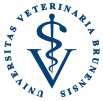 Rámcová dohodač. 9460/00011uzavřená podle § 2079 a násl.zákona č. 89/2012 Sb., občanský zákoník, (dále jen „občanský zákoník“) Smluvní stranyObjednatel:VETERINÁRNÍ UNIVERZITA BRNOZastoupena: prof. MVDr. Aloisem Nečasem, Ph.D., MBA, rektorem VETUNI Ve věcech veřejných zakázek, věcech obchodních a smluvních oprávněn zastupovat:xxxxxSídlo: Palackého tř. 1946/1, Brno, PSČ: 612 42 IČO: 621 57 124DIČ: CZ 621 57 124Zástupce objednatele oprávněný zastupovat ve věcech technických:Adresa pro doručování korespondence: Veterinární univerzita Brno, Palackého tř. 1946/1,  612 42 Brno(dále jen „Objednatel“ nebo také „Zadavatel“) aDodavatel:Obchodní firma:Geemat a.s.Se sídlem:Masná 27/9, Brno 602 00 zastoupena:Miroslav Dvořáček IČO:276 88 119DIČ:CZ27688119Bankovní spojení: xxxxxZástupce prodávajícího oprávněný zastupovat ve věcech technických:Telefonické a e-mailové spojení: xxxxxxE-mailové spojení pro zasílání objednávek: obchod@geemat.cz Adresa pro doručování korespondence: Masná 27/9, Brno 60200(dále jen „Dodavatel) Předmět a účel smlouvyÚčelem této rámcové dohody (dále také „rámcové smlouvy“ nebo „smlouvy“) je splnění zákonných povinností Objednatele jako původce odpadu při zbavení se odpadu ve smyslu ustanovení § 4 a § 5 zákona č. 541/2020 Sb., o odpadech, ve znění pozdějších předpisů, a to zajištěním služeb Dodavatele v oblasti nakládání s odpady za podmínek stanovených příslušnými obecně závaznými právními předpisy a touto smlouvou.Tato smlouva byla uzavřena na základě výsledků zadávacího řízení veřejné zakázky malého rozsahu s názvem „Svoz a likvidace komunálního a nebezpečného odpadu 2023“, zadávané v souladu s § 31 zákona č. 134/2016 Sb., o zadávání veřejných zakázek, v platném znění (dále také „ZZVZ“), mimo režim ZZVZ.Objednatel prohlašuje, že v souladu s § 13 odst. 1 písm. e) zákona č. 541/2020 Sb. zjistil podle dokladů předložených v nabídce, že Dodavatel je oprávněným subjektem ve smyslu ustanovení § 13 odst. 2 zákona č. 541/2020 Sb., o odpadech a o změně některých dalších zákonů, ve znění pozdějších předpisůDodavatel se zavazuje, že bude s odpady nakládat v souladu s ustanovením § 3 zákona 541/2020 Sb., o odpadech a o změně některých dalších zákonů, ve znění pozdějších předpisůDodavatel prohlašuje, že má oprávnění a veškeré potřebné faktické i odborné předpoklady pro řádné a úplné poskytování služeb vlastními silami a prostředky a zavazuje se, že toto bude mít zajištěno i po celou dobu trvání této smlouvy, jako nezbytnou součást plnění předmětu smlouvy.Předmětem této smlouvy je zajištění komplexní likvidace odpadů, a to v souladu s příslušnými ustanoveními zákona č. 541/2020 Sb. v platném znění, za úplatu Dodavatelem pro Objednatele, včetně zajištění souvisejících služeb. Součástí plnění je také dodávka nádob a jiného materiálu potřebného pro likvidaci odpadů a pronájem sběrných nádob Objednateli.Podrobné vymezení předmětu této smlouvy je uvedeno v příloze č. 1 – Ceník.Na základě této rámcové smlouvy bude Objednatel podle svých aktuálních potřeb zadávat Dodavateli veřejné zakázky. Dílčí smlouvy na plnění veřejných zakázek zadávaných na základě této rámcové smlouvy budou uzavírány na základě písemné výzvy (dále označované také jako „objednávka“) Objednatele k poskytnutí plnění, jež je návrhem na uzavření dílčí smlouvy, a jejího písemného potvrzení Dodavatelem, jenž je přijetím návrhu dílčí smlouvy. Technické podmínkyDodavatel provádí odvoz a zneškodňování odpadů dle podmínek a požadavků stanovených v této smlouvě a v zadávací dokumentaci, která byla podkladem pro zpracování nabídky.Dodavatel nájemně poskytuje Objednateli sběrné nádoby a sběrné obaly pro uložení odpadů (toto plnění je specifikováno v příloze č. 1 této smlouvy).Dodavatel zajistí třídění odpadů v souladu s platnými právními předpisy.Dodavatel zajistí ověření vlastností odpadů zkouškami v potřebném rozsahu v souladu s platnými právními předpisy.Dodavatel zajistí vedení evidence odvezených odpadů od Objednatele a ročního výkazu odpadů dle platných právních předpisů.Dodavatel zabezpečí vypracování ohlašovacích listů nebezpečných odpadů dle požadavku Objednatele a v souladu s obecně závaznou právní úpravou. Povinnosti stanovené v obecně závazné právní úpravě mají vždy přednost před pokyny Objednatele, které jsou s nimi v rozporu.Dodavatel za Objednatele vůči orgánům státní správy plní ohlašovací povinnosti v oblasti nakládání s odpady dle platných právních předpisů. (SEPNO)Dodavatel poskytuje technickou pomoc a poradenskou činnost v oblasti odpadového hospodářství a související legislativy.Dodavatel zajistí školení zaměstnanců Objednatele v oblasti odpadového hospodářství.Dodavatel zpracuje na žádost Objednatele průběžnou evidenci nakládání s odpady pro jednotlivé provozovny za požadované období (měsíční, čtvrtletní, roční). Uvedená hlášení zahrnují názvy a množství v tunách všech druhů odpadů, které byly ze strany Objednatele v daném období předány Dodavateli. Dodavatel uvedená hlášení zašle v elektronické podobě na e-mailovou adresu zástupce Objednatele oprávněného zastupovat ve věcech technických. Závazky a garance DodavateleDodavatel se zavazuje poskytovat služby v místě plnění.Dodavatel se zavazuje odvážet sběrové nádoby v dohodnutých svozových dnech a dohodnutém časovém rozmezí.Dodavatel se zavazuje v případě mimořádné potřeby Objednatele na jeho vyzvání vyvézt sběrné nádoby i nad rámec předpokládané četnosti, a to do 48 hodin, nebo pokud se nedohodnou jinak, od doručení písemného vyzvání Dodavateli nebo sdělení telefonického vyzvání Objednatelem Dodavateli.Dodavatel se zavazuje v případě kontejnerů s četností vývozu menší než 1x za 30 dní k jejich vývozu na základě písemného nebo telefonického vyzvání Objednatelem, a to do 48 hodin od tohoto vyzvání, nebo pokud se nedohodnou jinak.Dodavatel se zavazuje v případě potřeby likvidace dalších druhů odpadů, v této smlouvě a jejích přílohách neuvedené, k její realizaci za cenu dle jeho aktuálního ceníku platného v době odstranění takového odpadu.Dodavatel se zavazuje zajistit opravu nebo výměnu nefunkčních sběrných nádob v termínu do 3 dnů.Dodavatel se zavazuje zajistit náhradní odvoz sběrných nádob v případě havárie sběrného vozidla, a to následující den po dnu plánovaného svozu.Dodavatel se zavazuje vyměnit zapůjčené sběrné nádoby, poškozené tak, že nemohou složit svému účelu, urychleně (v rámci provozních možností) za provozuschopné, nejpozději však do tří dnů po zjištění a oznámení, že nádoba není provozuschopná.Dodavatel se zavazuje zajistit odstranění znečištění komunikace, které způsobí vyprazdňováním sběrných nádob.Dodavatel se zavazuje odvézt i odpady, které jsou umístěny u sběrných nádob a nebylo možné je do sběrných nádob uložit v důsledku jejich přeplnění.Dodavatel se zavazuje po vyprázdnění sběrných nádob vrátit tyto na původní stanoviště, nebrání-li tomu překážka způsobená Objednatelem, nebo třetí osobou.Dodavatel se zavazuje k odvozu odpadu kategorie N (dále specifikovaný v příloze č. 1 – Ceník) z jeho jednotlivých shromaždišť v celém areálu VETUNI v čase od 4:00 do 6:00 hodin ráno.Dodavatel je srozuměn s tím, že Objednatel mu nebude poskytovat žádnou pomoc     s nakládkou odpadů. Dodavatel je povinen nakládku veškerých odpadů vykonat prostřednictvím vlastních zdrojů. Povinnosti objednateleObjednatel je povinen zajistit volný přístup ke sběrným nádobám v určené dny svozu.Objednatel je povinen zajistit schůdnost přístupové trasy k místu určenému jako stanoviště sběrných nádob.Objednatel je povinen zajistit, aby v případě, že nádoby nejsou přeplněné, nebyl odpad ukládán mimo sběrné nádoby, pokud je to možné.	Objednatel je povinen zajistit, aby do sběrných nádob, pokud k tomuto nejsou přímo určeny, nebyl ukládán žhavý popel, zemina, stavební suť, kamení, cihly, uhynulá zvířata a odpad z vegetace.Objednatel je povinen zajistit, aby do nádob určených pro vybrané druhy odpadů neukládat jiné druhy odpadů, než pro které jsou určeny.Objednatel je povinen zajistit pro oprávněnou osobu vjezdové povolení do objektu.Objednatel je povinen dodržovat dohodnuté platební podmínky. Místo plněníMístem plnění jsou:Veterinární univerzita Brno, Palackého třída 1964/1, 612 42 BrnoAreál Kaunicových studentských kolejí, Králova 45, 616 00 BrnoVýše uvedená pracoviště Objednatele jsou provozovnami ve smyslu zákona č. 541/2020 Sb., o odpadech a vyhlášky Ministerstva životního prostředí č. 273/2021 Sb., o podrobnostech nakládání s odpady. Odpad je svážen z míst shromažďování odpadů umístěných v jednotlivých provozovnách. Postup při uzavírání dílčích smluvSmlouvy na plnění veřejných zakázek zadávaných podle této rámcové smlouvy budou uzavírány na základě písemných objednávek objednatele k poskytnutí plnění zaslaných dodavateli v elektronické podobě e-mailem (a to na e-mailové spojení dodavatele pro zasílání objednávek uvedené v čl. 1 této rámcové smlouvy).Objednávka je návrhem na uzavření smlouvy s technickými a obchodními podmínkami definovanými touto rámcovou smlouvou. Bližší podmínky objednávky stanovuje bod 5.2 této rámcové smlouvy.Objednatel je oprávněn odeslat objednávku v pracovní dny, a to nejpozději do 11:00 hod včetně; v případě, že bude objednávka odeslána až po 11:00 nebo v nepracovní den, platí, že byla odeslána až následující pracovní den do 11:00 hod.Objednatel je oprávněn odeslat objednávku v pracovní dny, a to nejpozději do 11:00 hod včetně; v případě, že bude objednávka odeslána až po 11:00 nebo v nepracovní den, platí, že byla odeslána až následující pracovní den do 11:00 hod. Dodavatel přijetí objednávky písemně potvrdí ten samý pracovní den, kdy byla objednávka odeslána, toto potvrzení objednávky je přijetím návrhu smlouvy. Písemným potvrzením se rozumí zaslání písemného potvrzení objednávky na e-mailovou adresu objednatele, která je v souladu s bodem 7.2. uvedena v objednávce.Objednatel v objednávce k poskytnutí plnění veřejné zakázky zadávané na základě této rámcové smlouvy uvede nejméně:název rámcové smlouvy – „Svoz a likvidace komunálního a nebezpečného odpadu 2023“identifikační údaje zadavateleidentifikaci dodavatelevymezení předmětu plnění veřejné zakázky (určení součástí plnění dle přílohy č. 1 této rámcové smlouvy – tj. „Ceník“); součástí vymezení předmětu plnění je také určení typu obalu, objemu nádoby, četnost svozu, upřesnění požadavku na pronájem nádobyadresa objednatele pro doručování daňového dokladu nebo emailová adresa pro doručování daňového dokladupožadavek na způsob fakturace cenyV případě, že objednávka nebude obsahovat výše uvedené náležitosti, dodavatel objednávku nepotvrdí, neodkladně upozorní objednatele na nedostatky objednávky a poskytne objednateli součinnost nezbytnou pro odstranění závad objednávky.Dodavatel není oprávněn provádět jakékoliv plnění, aniž by k němu obdržel objednatelem vystavenou objednávku. Dodavatel není oprávněn bezvadnou objednávku, tj. objednávku splňující požadavky dle čl. 5.2. podle této rámcové smlouvy odmítnout.Dílčí smlouva nabývá platnosti písemným potvrzením objednávky objednatele dodavatelem ve smyslu čl. 5.1 této rámcové smlouvy.Účinnost dílčí smlouvy je stanovena následovně:v případě dílčí smlouvy, u níž je hodnota předmětu plnění 50.000,00 Kč bez DPH nebo nižší, nabývá tato dílčí smlouva účinnosti písemným potvrzením objednávky objednatele dodavatelem ve smyslu čl. 5.1 této rámcové smlouvy.v případě dílčí smlouvy, u níž je hodnota předmětu plnění vyšší než 50.000,00 Kč bez DPH, nabývá tato dílčí smlouva účinnosti jejím uveřejněním v registru smluv v souladu se zákonem č. 340/2015 Sb., o zvláštních podmínkách účinnosti některých smluv, uveřejňování těchto smluv a o registru smluv (zákon o registru smluv). Zveřejnění dílčí smlouvy v souladu se zákonem o registru smluv zajistí objednatel.  Objednatel bude informovat  dodavatele o zveřejnění dílčí smlouvy    v registru smluv nejpozději následující pracovní den po uveřejnění, a to prostřednictvím e-mailu zaslaného na e-mailové spojení dodavatele pro zasílání objednávek uvedené v čl. 1 této rámcové smlouvy. Dílčí smlouvy uzavřené na základě rámcové smlouvyPředmětem dílčích smluv uzavíraných na základě této rámcové smlouvy je poskytnutí plnění specifikovaného v příloze č. 1 této rámcové smlouvy za ceny uvedené v příloze č. 1 této rámcové smlouvy (tj. „Ceník“).Plnění bude provedeno za podmínek specifikovaných touto rámcovou smlouvou, její přílohou č. 1 a objednávkami objednatele k poskytnutí plnění.Dodavatel odpovídá za to, že dodávané zboží je nové, nemá žádné vady faktické ani právní,  neváznou na něm  zástavy ani  žádná jiná práva třetích osob  a  je vhodné     k využití k účelu dle této smlouvy a obvyklému využití dané věci.Dodavatel je povinen zaslat jednou měsíčně objednateli soupis doposud objednaného a dodaného plnění, a to emailem na emailovou adresu osoby oprávněné zastupovat ve věcech technických uvedenou v záhlaví této smlouvy. Cena plněníCeny  za  Dodavatelem  prováděné  služby  pro  Objednatele  jsou  specifikovány     v příloze č. 1 této smlouvy – „Ceník“.Objednatel uhradí dodavateli cenu za řádně a včas poskytnuté plnění (tj. odvozu a likvidaci odpadů vč. případného pronájmu nádob na odpad).Cena za plnění bude stanovena jako součet cen za skutečně poskytnuté plnění dle příslušné objednávky.Cena plnění bude stanovena v souladu s cenami uvedenými v příloze č. 1 tvořící nedílnou součást této rámcové smlouvy (viz „Ceník“). V takto stanovené ceně jsou zahrnuty veškeré náklady dodavatele související s poskytnutím plnění (zejména pak náklady na dopravu do místa plnění, likvidace, uložení, balné, poplatky ADR, silniční daň/poplatky apod.).Ceny stanovené v příloze č. 1 této rámcové smlouvy jsou nejvýše přípustné a nepřekročitelné. Dodavatel není oprávněn účtovat dodavateli za uskutečněné plnění jakékoli další poplatky nebo dodatečné platby, které nejsou uvedeny v příloze č. 1 této rámcové smlouvy, (jako např. dodatečné nájemné apod.).Ceny plnění uvedené v příloze č. 1 této rámcové smlouvy jsou platné po celou dobu účinnosti této rámcové smlouvy. Ceny plnění nebudou měněny v souvislosti s inflací,změnou hodnoty kurzu  české koruny vůči zahraničním měnám  či jinými faktory      s vlivem na měnový kurz a stabilitu měny.V příloze č. 1 této rámcové smlouvy jsou ceny stanoveny v Kč bez DPH. Dodavatel je oprávněn k ceně plnění připočíst DPH ve výši stanovené v souladu se zákonem č. 235/2004 Sb., o dani z přidané hodnoty, ve znění pozdějších předpisů, a to ke dni vzniku zdanitelného plnění.Dodavateli vzniká nárok na úhradu pouze skutečně provedeného plnění.Změny z důvodu provedení dodatečných služeb. Ceny a lhůty plnění v této smlouvě sjednané lze změnit z důvodu potřeby provedení dodatečných služeb, které budou provedeny analogicky s § 222 zákona číslo 134/2016 Sb., o zadávání veřejných zakázek, v platném znění (dále rovněž jen „ZZVZ“) a které mají prokazatelný vliv na poskytování služeb, a to vždy o cenu a dobu nezbytnou k jejich poskytováníCeny v této smlouvě sjednané lze změnit v důsledku změny rozhodnutí kompetentních orgánů státní správy o změnách zákonných poplatků, daní či jiných cenových úprav stanovených zákonnou úpravou za těchto podmínek:O úpravu ceny musí smluvní strana požádat písemně druhou smluvní stranu, přičemž současně musí předložit relevantní rozhodnutí kompetentních orgánů státní správy o změnách zákonných poplatků, daní či jiných cenových úprav stanovených zákonnou úpravou. Neučiní-li tak, cena (jednotkové ceny) zůstane v platnosti.K úpravě jednotkových cen může dojít jen na základě dohody smluvních stran na základě uzavřeného písemného dodatku k této smlouvě.	Pokud dojde k dohodě smluvních stran, mohou smluvní strany uplatnit změny jednotkových cen k datu, kdy dojde k účinnosti uzavřeného dodatku k této smlouvě.Odpady v této smlouvě a jejích přílohách neuvedené Dodavatel odstraní také za cenu dle jeho aktuálního ceníku platného v době odstranění takového odpadu.Platební podmínkyKupní cena a cena pronájmu budou hrazeny dohromady.Zaplacení ceny plnění bude provedeno bezhotovostně po provedení služby objednatelem dle příslušné objednávky. Zaplacení ceny plnění bude provedeno na základě dodavatelem vystavených daňových dokladů (faktur), a to na bankovní účet uvedený na těchto daňových dokladech (fakturách). Objednatel neposkytuje zálohy.Daňový doklad (fakturu) doručí  dodavatel objednateli v jednom výtisku (případně   v elektronické podobě) neprodleně, nejpozději však do 5 pracovních dnů po poskytnutí plnění na adresu objednatele pro doručování daňového dokladu (případně na emailovou adresu pro doručování daňového dokladu) uvedenou v objednávce.Objednatel a dodavatel si v rámci dílčích smluv uzavřených na základě této rámcové smlouvy mohou dohodnout také následující způsob doručení daňového dokladu: Dodavatel doručí objednateli první pracovní den kalendářního měsíce daňový doklad(fakturu) za plnění uskutečněné v předchozím kalendářním měsíci. Daňový doklad (fakturu) doručí dodavatel objednateli v jednom výtisku (případně v elektronické podobě) na adresu objednatele pro doručování daňového dokladu (případně na emailovou adresu pro doručování daňového dokladu) uvedenou v objednávce.Objednatel zaplatí cenu plnění dle daňového dokladu (faktury) do 30 dnů ode dne jeho prokazatelného obdržení. Za den splnění platební povinnosti se považuje den odepsání ceny plnění z účtu objednatele ve prospěch dodavatele.Daňový doklad (faktura) musí obsahovat zejména všechny náležitosti stanovené zákonem č. 235/2004 Sb., o dani z přidané hodnoty, ve znění pozdějších právních předpisů. Součástí každého daňového dokladu (faktury) bude kopie dokladů o předání a převzetí odpadu, včetně vážních lístků.Objednatel je oprávněn před uplynutím lhůty splatnosti vrátit daňový doklad (fakturu), který neobsahuje požadované náležitosti, není doložen požadovanými nebo úplnými doklady, nebo obsahuje nesprávné cenové údaje.Ve vráceném daňovém dokladu (faktuře) musí objednatel vyznačit důvod vrácení daňového dokladu (faktury). Dodavatel je povinen vystavit nový daňový doklad (fakturu) s tím, že oprávněným vrácením daňového dokladu (faktury) přestává běžet původní lhůta splatnosti daňového  dokladu  (faktury) a běží  nová lhůta  stanovená  v čl. 8.2. této smlouvy ode dne prokazatelného doručení opraveného a všemi náležitostmi opatřeného daňového dokladu (faktury) objednateli.Sankční ujednání a záruční lhůtaV případě, že dodavatel nepotvrdí řádně zaslanou objednávku k poskytnutí plnění veřejné zakázky ve lhůtě uvedené v bodě 5.1. této rámcové smlouvy, je povinen uhradit objednateli smluvní pokutu ve výši 500,00 Kč (slovy: pět set korun českých) za každý den prodlení až do splnění této povinnosti.V případě prodlení dodavatele s poskytováním plnění dle objednávky kratším než 5 kalendářních dnů je dodavatel povinen uhradit objednateli smluvní pokutu ve výši 0,05 % z ceny plnění dle objednávky bez DPH za každý započatý kalendářní den po překročení termínu, nejméně však 30,00 Kč za  den (slovy:  třicet  korun českých).  V případě delšího prodlení (tj. 5 a více dní) je dodavatel povinen uhradit objednateli smluvní pokutu ve výši 0,5 % z ceny plnění dle objednávky bez DPH za každý započatý kalendářní den po překročení termínu, a to až do výše 100 % ceny plnění bez DPH, nejméně však 500,00 Kč za den (slovy: pět set korun českých).V případě prodlení dodavatele s termínem odstranění vad dle této rámcové smlouvy je dodavatel povinen uhradit objednateli smluvní pokutu ve výši 0,5 % z ceny plnění, jehož se prodlení týká, bez DPH za každý započatý kalendářní den po překročení termínu, a to až do výše 100 % ceny plnění bez DPH, nejméně však 250,00 Kč za den (slovy: dvě stě padesát korun českých).Objednatel uplatní nárok na smluvní pokutu a její výši písemnou výzvou u dodavatele na jeho adrese pro doručování. Smluvní pokuta se stává splatnou  desátého dne poté, kdy došlo k uplatnění nároku ze strany objednatele vůči dodavateli. Objednatel si vyhrazuje právo na určení způsobu úhrady smluvní pokuty, a to i formou zápočtu proti kterékoliv splatné pohledávce.Smluvní pokuty se hradí nezávisle na tom, zda a v jaké výši vznikne v souvislosti      s prodlením plnění závazků dodavatele škoda. Náhradu vzniklé škody bude objednatel vymáhat samostatně. Zaplacením jakékoliv smluvní pokuty dle této rámcové smlouvy dodavatelem není dotčen nárok objednatele na náhradu škody způsobené mu porušením povinnosti dodavatele, na niž se sankce vztahuje. Záruka za jakost poskytovaných služeb je smluvními stranami sjednána v trvání 24 měsícůObjednatel uplatní právo z odpovědnosti dodavatele za vady zboží a ze záruky za jakost zboží nahlášením závady na e-mailovou adresu dodavatele pro servisní zásah uvedenou níže (dále též „nahlášení“). Dodavatel poskytne objednateli servisní podporu s možností hlášení závady v pracovní dny v době od 9:00 do 16:00 hod. po dobu trvání záruky:E-mailová adresa pro servisní zásah: obchod@geemat.cz Kontaktní telefon: xxxxxNahlášení bude obsahovat zejména označení zboží a popis vady. V případě vadného plnění je objednatel povinen sdělit dodavateli, jaké právo si zvolil dle čl. 11.8 této rámcové smlouvy. Na nahlášení vad zboží je dodavatel povinen odpovědět následující pracovní den po dni doručení tohoto nahlášení.V případě vadného plnění má tak objednatel právo:na odstranění vady dodáním nové věci/provedením nového poskytnutí služby bez vady nebo dodáním chybějící věci/ provedením neposkytnuté služby,na odstranění vady opravou věci,na přiměřenou slevu z kupní ceny, neboodstoupit od smlouvy.Objednatel je oprávněn zvolit si a uplatnit kterékoli z uvedených práv dle svého uvážení, případně zvolit a uplatnit i kombinaci těchto práv.Platnost a účinnost smlouvyTato smlouva je platná dnem podpisu oběma smluvními stranami.Tato rámcová smlouva se uzavírá na dobu 12 měsíců od data účinnosti této rámcové smlouvy nebo do vyčerpání celkové částky 1.900.000,00 bez DPH, pokud bude tato částka vyčerpána před uplynutím 12 měsíců od data účinnosti této rámcové smlouvy. Po tuto dobu může objednatel dodavateli zadávat veřejné zakázky za podmínek této rámcové smlouvy.Každá ze smluvních stran může toto smlouvu písemně vypovědět. Výpovědní lhůta je v délce 3 měsíce a počíná běžet prvním dnem měsíce následujícího po měsíci, v němž došlo k doručení výpovědi druhé smluvní straně.Objednatel je oprávněn tuto smlouvu vypovědět kromě jiného i v případě, že Dodavatel závažným způsobem porušuje nebo neplní své povinnosti vyplývající z této smlouvy a přes písemné upozornění Objednatele nesjedná v přiměřené lhůtě nápravu.Dodavatel je oprávněn tuto smlouvu vypovědět v případě, že Objednatel závažným způsobem porušuje nebo neplní své povinnosti vyplývající z této smlouvy a přes písemné upozornění Objednatele nesjedná v přiměřené lhůtě nápravu. Závažným porušením povinností Objednatele je i prodlení se zaplacením ceny plnění o více než 30 kalendářních dnů po splatnosti faktury. Dodavatel je rovněž oprávněn vypovědět smlouvu v případě jež předpokládá ustanovení § 1765 zákona č. 89/2012 Sb., občanský zákoník, ve znění pozdějších předpisů (dále také jen „občanský zákoník“).Smluvní strany shodně uvádějí, že se sjednanými podmínkami a se sjednaným způsobem ukončení platnosti této smlouvy souhlasí.Všeobecná a závěrečná ujednáníVznikne-li mezi účastníky spor či pochybnost o rozsahu služeb poskytovaných dle této smlouvy, je pro určení rozsahu služeb rozhodující dříve zpracovaný rozsah stanovený v zadávací dokumentaci.Objednatel nepřipouští převést práva a povinnosti Dodavatele vyplývající pro něj z této smlouvy na třetí osobu. Objednatel bere na vědomí a výslovně s tím souhlasí, že Dodavatel je oprávněn zajišťovat činnosti, které jsou předmětem této smlouvy, i prostřednictvím společností, které tvoří se Dodavatelem koncern, a které jsou, nebo budou z hlediska zákona č. 455/1991 Sb., o živnostenském podnikání a případně z hlediska dalších obecně závazných předpisů či obecně závazných právních vyhlášek příslušných obcí k této činnosti oprávněni.Za řádné doručení písemností se mezi smluvními stranami pro účely této smlouvy považuje jejich doručení formou doporučené pošty, proti podpisu k tomu kompetentního pracovníka smluvní strany, jíž je písemnost určena, případně další způsoby doručení, jež jsou obvyklé a odpovídají zásadám poctivého obchodního styku. Účinky doručení nastanou i v tom případě, odmítne-li strana, jíž je písemnost určena převzetí této písemnosti. V případě pochybností se písemnost považuje za doručenou třetí den od jejího předání k doporučené poštovní přepravě.Tato rámcová smlouva nabývá platnosti dnem jejího podpisu oběma smluvními stranami. Tato rámcová smlouva nabývá účinnosti zveřejněním v registru smluv dle zákona o registru smluv, nejdříve však dne 3. 7. 2023. Zveřejnění této rámcové smlouvy v souladu se zákonem o registru smluv zajistí Objednatel. Objednatel bude informovat prodávajícího o zveřejnění této rámcové smlouvy v registru smluv nejpozději následující pracovní den po uveřejnění, a to prostřednictvím e-mailu zaslaného na e-mailovou adresu prodávajícího uvedenou v čl. 1 této rámcové smlouvy.Tato Smlouva může být měněna pouze formou písemných očíslovaných dodatků podepsaných oprávněnými zástupci smluvních stran. Smluvní strany potvrzují pravdivost svých údajů, které jsou uvedeny v této smlouvě. V případě, že dojde v průběhu trvání smluvního vztahu ke změnám údajů smluvních stran uvedených v této smlouvě, zavazují se smluvní strany bez zbytečného odkladu písemně sdělit úpravu takovýchto údajů druhé smluvní straně.Situace neupravené touto Smlouvou se řídí občanským zákoníkem, v platném znění a dalšími obecně závaznými právními předpisy České republiky.Jestliže se některé ustanovení této Smlouvy, nebo jeho část ukáže jako neplatné, neúčinné nebo nevymahatelné, nebude tím dotčena platnost ani účinnost Smlouvy jako celku ani jejích zbývajících ustanovení, nebo jejích částí. V takovém případě Smluvní strany změní nebo přizpůsobí takové neplatné, neúčinné nebo nevymahatelné ustanovení písemnou formou tak, aby bylo dosaženo úpravy, která odpovídá účelu a úmyslu stran v době uzavření této Smlouvy, která je hospodářsky nejbližší neplatnému, neúčinnému nebo nevymahatelnému ustanovení, popřípadě podniknou jakékoliv další právní kroky vedoucí k realizaci původního účelu takového ustanovení.Komunikace mezi smluvními stranami bude probíhat písemně (systémem datových schránek, poštou či e-mailem) nebo ústně, bude-li ústní forma pro daný úkon dostačující.Smluvní strany prohlašují, že tato smlouva byla uzavřena podle jejich pravé a svobodné vůle, vážně a srozumitelně, a že souhlasí s jejím obsahem, což stvrzují svými podpisy.Smlouva je vyhotovena v elektronickém originále a podepsána uznávanými elektronickými podpisy.K této smlouvě je připojena 1 příloha, která tvoří její nedílnou součást:Příloha č. 1 – CeníkV Brně, dne	V Brně, dneZa objednatele	Za dodavatele….……………………………….	………………………………….Veterinární univerzita Brno	Geemat a.s.jméno a příjmenípracovní zařazenítelefone-mailxxxxxxxxxxxxxxxxxxxxjméno a příjmenípracovní zařazenítelefone-mailxxxxxxxxxxxxxxxxxxxx